Παράρτημα ΙΑναλυτική περιγραφή του αντικειμένου της Πρόσκλησης και του έργου του ΑναδόχουΑντικείμενο της παρούσας πρόσκλησης αποτελεί η διοργάνωση Έκθεσης/Εκδήλωσης «Το ΕΠΑΛ δημιουργεί 2019» στα Ιωάννινα, στον υπαίθριο χώρο της πλατείας ΠΥΡΡΟΥ (κεντρική πλατεία Ιωαννίνων). Στο πλαίσιο διοργάνωσης της Έκθεσης/Εκδήλωσης ο Ανάδοχος θα αναλάβει:Τη δημιουργία κλειστού εκθεσιακού χώρου με κατάλληλη κατασκευή όπως είναι η χρήση τένταςΤην τοποθέτηση και την αποξήλωση δέκα 10 εκθεσιακών περιπτέρων (9 περίπτερα τομέων ΕΠΑΛ και 1 περίπτερο ΥΠΠΕΘ) και τον εξοπλισμό τους με υλικοτεχνική υποδομή και εκθέματα. Τα περίπτερα θα τοποθετηθούν περιμετρικά του εκθεσιακού χώρουΤα εκθεσιακά περίπτερα θα δημιουργηθούν είτε μέσω βασικής δομής από panel είτε μέσω διαχωριστικών φύλλωνΤην μεταφορά των εκθεμάτων από ΕΠΑΛ/ΕΚ των Ιωαννίνων στον εκθεσιακό χώρο και την επιστροφή αυτών στα ΕΠΑΛ/ΕΚΤην τοποθέτηση και την αφαίρεση  banner στις εισόδους του εκθεσιακού χώρουΣτοιχεία Έκθεσης/Εκδήλωσης και χρονοδιάγραμμα:  Τοποθεσία:  Πλατεία ΠΥΡΡΟΥ στα Ιωάννινα (κεντρική πλατεία Ιωαννίνων) Διαθεσιμότητα χώρου: από 15-04-2019 έως και 19-04-2019Ημερομηνίες λειτουργίας Έκθεσης/Εκδήλωσης: από 17-04-2019 έως και 18-04-2019Ώρες λειτουργίας Έκθεσης/Εκδήλωσης: 09:00 έως 20:00Δημιουργία/μεταφορά/εγκατάσταση εκθεσιακού χώρου και περιπτέρων: 15-04-2019 από 07:00 έως 21:00Συλλογή εκθεμάτων από τα ΕΠΑΛ/ΕΚ: 15 ή/και 16-04-2019 από 08:00 (έπειτα από συνεννόηση με τα ΕΠΑΛ/ΕΚ) Μεταφορά εκθεμάτων στον χώρο πολλαπλών χρήσεων:  16-04-2019 από 08:00 έως 10:00Αποξήλωση εκθεσιακού χώρου και  περιπτέρων: 19-04-2019 από 07:00 έως 21:00 έπειτα από συνεννόηση με την Αναθέτουσα ΑρχήΣυλλογή εκθεμάτων από τον χώρο της έκθεσης: 19-04-2019 από 07.00 έως 10.00 έπειτα από συνεννόηση με την Αναθέτουσα ΑρχήΕπιστροφή εκθεμάτων στα ΕΠΑΛ/ΕΚ: 19-04-2019 από 11:00 έως 15:00 (έπειτα από συνεννόηση με τα ΕΠΑΛ/ΕΚ)Οι τεχνικές προδιαγραφές του έργου όπως περιγράφονται στο παρόν, συμπληρώνονται με τα ακόλουθα παραρτήματα:Παράρτημα ΙI: Διαμορφωμένη κάτοψη του εκθεσιακού χώρου με το σύνολο των περιπτέρων Παράρτημα IΙΙ: Αναλυτικός πίνακας με τα περιεχόμενα του κάθε εκθεσιακού περιπτέρου Παράρτημα IV: Είδη και διαστάσεις εκθεμάτων των εκθεσιακών περιπτέρων και σημεία παραλαβής και επιστροφής τουςΠαράρτημα V: Συμβόλαιο ασφάλισης αστικής ευθύνης Συγκεκριμένα ο Ανάδοχος οφείλει να υλοποιήσει τα κάτωθι:Παράρτημα IΙΔιαμορφωμένη κάτοψη του εκθεσιακού χώρου με το σύνολο των περιπτέρων -  Κλίμακα: 1/100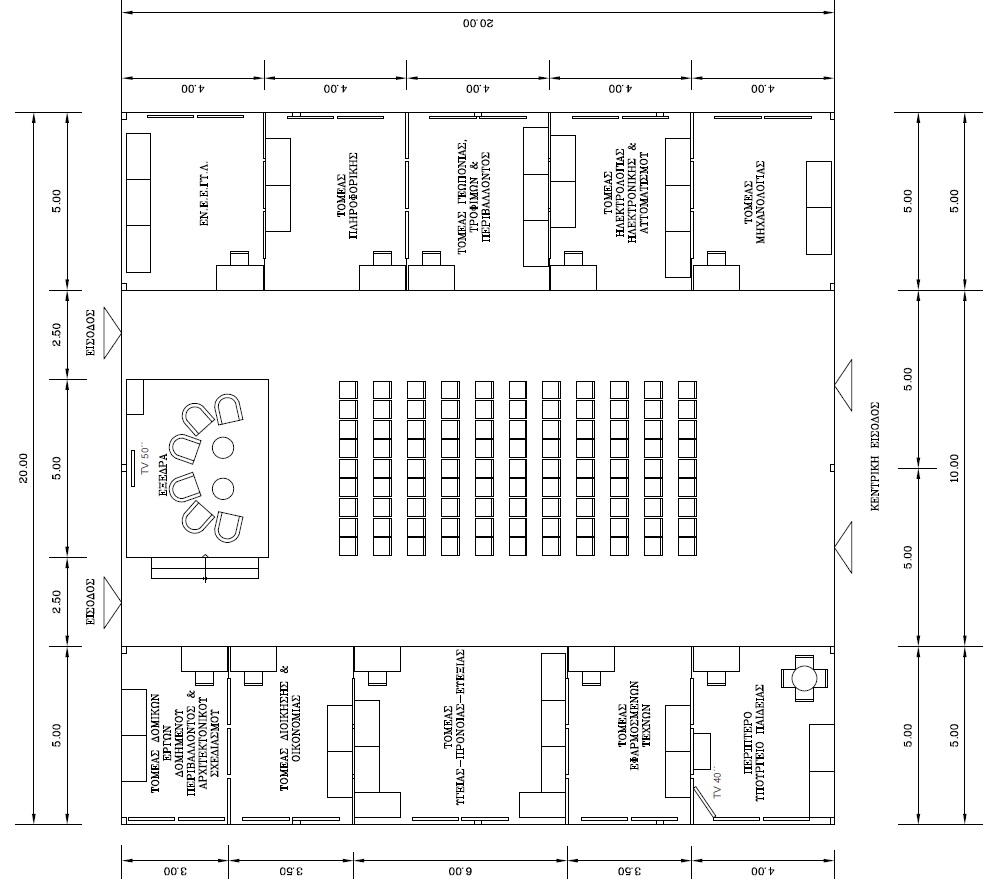 Παράρτημα IΙΙΑναλυτικός πίνακας με τα περιεχόμενα του κάθε εκθεσιακού περιπτέρου Παρατηρήσεις:Οι καρέκλες θα μοιραστούν, σύμφωνα με τις ανάγκες, σε όλα τα εκθεσιακά περίπτερα και οι υπόλοιπες θα τοποθετηθούν στο κέντροΣε όλα τα περίπτερα θα υπάρχει καλαθάκι απορριμμάτων Σε κάθε εκθεσιακό περίπτερο θα υπάρχουν από δύο πολύμπριζα και 5 στην εξέδραΣε κάθε εκθεσιακό περίπτερο θα υπάρχουν από μία μπαλαντέζα και 2 στην εξέδραΠαράρτημα IVΕίδη και διαστάσεις εκθεμάτων εκθεσιακών περιπτέρων και σημεία παραλαβής και επιστροφής τουςΠαρατηρήσεις:Οι ακριβής ταχυδρομικές διευθύνσεις θα δοθούν στον Ανάδοχο με την υπογραφή της Σύμβασης Παράρτημα VΑντικείμενο της ασφάλισης αστικής ευθύνηςΟ Ανάδοχος στο πλαίσιο εκτέλεσης της σύμβασης οφείλει παράλληλα με την υποχρέωση του να λαμβάνει τις απαιτούμενες προφυλάξεις για την πρόληψη των ατυχημάτων και την τήρηση απαρεγκλίτως των νόμων και κανονισμών σχετικά με την ασφάλεια κοινού και προσωπικού, υποχρεούνται επίσης να διαθέτει ασφαλιστική κάλυψη αστικής ευθύνης.Ο Ανάδοχος, καθ’ όλη τη διάρκεια ισχύος της σύμβασης, χωρίς να περιορίζονται οι ευθύνες και υποχρεώσεις του, οφείλει να ασφαλίσει την Αστική του Ευθύνη με δικές του δαπάνες, με βάση τις διατάξεις της Ελληνικής Νομοθεσίας και των όρων που αναφέρονται κατωτέρω ως συμβατική του υποχρέωση, σε αξιόπιστη ασφαλιστική εταιρεία. Ο Ανάδοχος πρέπει να παραδώσει αντίγραφο του ασφαλιστηρίου συμβολαίου 5 ημέρες πριν την έναρξη της μίσθωσης.Αντικείμενο της ασφάλισης αυτής είναι η κάλυψη της αστικής ευθύνης έναντι τρίτων για απαιτήσεις συνεπεία σωματικών βλαβών και υλικών ζημιών που τυχόν συμβούν καθ’ όλη τη διάρκεια της μίσθωσης, εξ αιτίας ή εξ αφορμής αυτής.Τα όρια αποζημίωσης του ασφαλιστηρίου συμβολαίου θα πρέπει να είναι κατ’ ελάχιστο τα ακόλουθα:Σωματικές Βλάβες κατ’ άτομο:                 	250.000,00 €Σωματικές Βλάβες ομαδικό ατύχημα:   	400.000,00 €Υλικές Ζημίες κατά γεγονός:                      250.000,00 €Ανώτατο Όριο Ευθύνης Εταιρείας:         	650.000,00 €Ο Ανάδοχος υποχρεούται να ζητήσει από την ασφαλιστική του εταιρεία να συμπεριληφθούν στο ασφαλιστήριο συμβόλαιο οι εξής ειδικοί όροι:Βάση ασφάλισης: Κάλυψη Ζημιών που θα συμβούν κατά την διάρκεια της περιόδου ασφάλισης (Loss occurrence based policy)Αστική ευθύνη κατά τη διάρκεια των εργασιών διαμόρφωσης των εγκαταστάσεων.Αστική ευθύνη συνεπεία τροφικής δηλητηρίασης Αστική ευθύνη συνεπεία φωτιάς, έκρηξης, βραχυκυκλώματοςΕργοδοτική Ευθύνη έναντι υπαλλήλωνΔιασταυρούμενη ευθύνηΕπιπρόσθετα η ασφαλιστική κάλυψη πρέπει να καλύπτει τους διοργανωτές και τους Εκθέτες της διοργάνωσης που ορίζονται Συνασφαλιζόμενοι Ο Δήμος Ιωαννίνων, οι εγκαταστάσεις του, το εν γένει προσωπικό του, οι εθελοντές και οι τυχόν εμπλεκόμενοι φορείς που συντελούν στην συγκεκριμένη διοργάνωση ορίζονται ΤρίτοιΗ ασφαλιστική εταιρεία θα αποκρούει οποιαδήποτε αγωγή εγείρεται κατά του ασφαλιζόμενου της και/ή της Αναθέτουσας Αρχής, των διοργανωτών και εμπλεκόμενων φορέων στην περίπτωση που η βλάβη και/ή ζημία οφείλεται σε πράξη και/ή παράλειψη τους, για βλάβη και/ή ζημία που θα καλύπτεται από το ασφαλιστήριο αστικής ευθύνης έναντι τρίτωνΗ Ασφαλιστική εταιρεία παραιτείται από κάθε δικαίωμα αγωγής ή ανταγωγής κατά της αναθέτουσας αρχής, των διοργανωτών και εμπλεκόμενων φορέων, συμβούλων, συνεργατών τους και των υπαλλήλων τους σε περίπτωση που η βλάβη και/ή ζημία οφείλεται σε πράξη ή παράλειψη όχι ηθελημένη, των προσώπων αυτώνΑ/ΑΕίδοςΕίδοςΕίδοςΠοσότητα/ΤεμάχιαΠροδιαγραφέςΕκθεσιακό περίπτερο τοποθέτησης1Κατασκευή ή/και εγκατάσταση Τέντας Εκδηλώσεων βαρέως τύπου Κατασκευή ή/και εγκατάσταση Τέντας Εκδηλώσεων βαρέως τύπου Κατασκευή ή/και εγκατάσταση Τέντας Εκδηλώσεων βαρέως τύπου 1Ωφέλιμος λειτουργικός χώρος κάλυψης τετρακοσίων (400) τετραγωνικών μέτρων  με πλήρη εξοπλισμό (Δίρριχτη λυόμενη  αίθουσα)Εξωτερική διάσταση περίπου 20x20μ. Ύψος πλαϊνών από 3.50-4.00μ. Ύψος οροφής περίπου 7.00 μ. Οι κλίσεις της οροφής θα επιτρέπουν την ταχεία αποπομπή των υδάτων Οι αποστάσεις των αετωμάτων και των υποστυλωμάτων να είναι το μέγιστο 5.00μ. Οι δύο «πλαϊνές» απέναντι πλευρές θα είναι κλειστές με πλαϊνά καλύμματα και στις άλλες δύο πλευρές βρίσκονται τα σημεία εισόδων όπως απεικονίζονται  στο Παράρτημα Ι Δυνατότητα περιμετρικού κλεισίματος της τένταςΎφασμα (τεντόπανο) πλήρως αδιάβροχο   εξωτερικού χώρου, (ασφάλιση από κακοκαιρία βροχές, καταιγίδες, ανέμους) και βραδυφλεγέςΜεταλλικός σκελετός, προφίλ αλουμινίου ή γαλβανισμένο στραντζαριστόΘα τοποθετηθεί στην πλατεία ΠΥΡΡΟΣ (κεντρική πλατεία των Ιωαννίνων) με προσανατολισμό εισόδου από την πλευρά του κτιρίου της  Περιφέρειας Ηπείρου2Τα εκθεσιακά περίπτερα θα δημιουργηθούν είτε μέσω βασικής δομής από panel είτε μέσω διαχωριστικών φύλλων. Συνεπώς η υπηρεσία που θα παρέχει ο Ανάδοχος είναι είτε η 13Α (διαχωριστικά φύλλα) είτε η 13Β (βασική δομή panel)Τα εκθεσιακά περίπτερα θα δημιουργηθούν είτε μέσω βασικής δομής από panel είτε μέσω διαχωριστικών φύλλων. Συνεπώς η υπηρεσία που θα παρέχει ο Ανάδοχος είναι είτε η 13Α (διαχωριστικά φύλλα) είτε η 13Β (βασική δομή panel)Τα εκθεσιακά περίπτερα θα δημιουργηθούν είτε μέσω βασικής δομής από panel είτε μέσω διαχωριστικών φύλλων. Συνεπώς η υπηρεσία που θα παρέχει ο Ανάδοχος είναι είτε η 13Α (διαχωριστικά φύλλα) είτε η 13Β (βασική δομή panel)Τα εκθεσιακά περίπτερα θα δημιουργηθούν είτε μέσω βασικής δομής από panel είτε μέσω διαχωριστικών φύλλων. Συνεπώς η υπηρεσία που θα παρέχει ο Ανάδοχος είναι είτε η 13Α (διαχωριστικά φύλλα) είτε η 13Β (βασική δομή panel)Τα εκθεσιακά περίπτερα θα δημιουργηθούν είτε μέσω βασικής δομής από panel είτε μέσω διαχωριστικών φύλλων. Συνεπώς η υπηρεσία που θα παρέχει ο Ανάδοχος είναι είτε η 13Α (διαχωριστικά φύλλα) είτε η 13Β (βασική δομή panel)Τα εκθεσιακά περίπτερα θα δημιουργηθούν είτε μέσω βασικής δομής από panel είτε μέσω διαχωριστικών φύλλων. Συνεπώς η υπηρεσία που θα παρέχει ο Ανάδοχος είναι είτε η 13Α (διαχωριστικά φύλλα) είτε η 13Β (βασική δομή panel)2Εκθεσιακά περίπτεραΑ.ήΒ.Διαχωριστικό φύλλο (panel) από προφίλ αλουμινίου με ένθετο φύλλο INSULATE διπλής όψης24Εξωτερική διάσταση: 1.30μ. (πλάτος) x 2.00μ. (ύψος) μέτρα με δυνατότητα τοποθέτησης προβολέαΑπαιτούνται στηρίγματα (καρφίδες) για τοποθέτηση εντύπων, σχεδίων, κ.λπ. επάνω στις επιφάνειεςΠερίπτερα τομέων ΕΠΑΛ και ΥΠΠΕΘ Παράρτημα (ΙΙ)2Εκθεσιακά περίπτεραΑ.ήΒ.Διαχωριστικό φύλλο (panel) από προφίλ αλουμινίου με ένθετο φύλλο INSULATE μονής όψης20Εξωτερικών διάσταση: 1.30μ. (πλάτος) x 2.00μ. (ύψος) μέτρα με δυνατότητα τοποθέτησης προβολέαΑπαιτούνται στηρίγματα (καρφίδες) για τοποθέτηση εντύπων, σχεδίων, κ.λπ. επάνω στις επιφάνειεςΠερίπτερα τομέων ΕΠΑΛ και ΥΠΠΕΘ Παράρτημα (ΙΙ)2Εκθεσιακά περίπτεραΑ.ήΒ.Βασική δομή των δέκα (10) περιπτέρων 1Αποτελείται από panel διαστάσεων όπως αποτυπώνεται στην κάτοψη του εκθεσιακού χώρου στα οποία θα μπορούν να επικολληθούν αφίσες και άλλα έντυπαΠεριμετρική τοποθέτηση της δομής για τα 10 περίπτερα και διαχωρισμός των ορίων των περιπτέρων ανά τομέα με δυνατότητα τοποθέτησης προβολέα ή ράγας φωτισμού ανά περίπτεροΠερίπτερα τομέων ΕΠΑΛ και ΥΠΠΕΘ Παράρτημα (ΙΙ)2Εκθεσιακά περίπτεραΑ.ήΒ.Τραβέρσες ή τραβέρσες στήριξης οροφής καρέ 10Όσες απαιτούνται από την κατασκευή του ΑναδόχουΠερίπτερα τομέων ΕΠΑΛ και ΥΠΠΕΘ Παράρτημα (ΙΙ)3ΕξέδραΕξέδραΕξέδρα1Διαστάσεις: 4.00μ.x5.00μ. (20τ.μ.) Ύψος: 0.50μ. και θα διαθέτει κλίμακα ανόδου μήκους 3.00μ. (πάτημα 0.30 και ρίχτι 0.166μ.)Σκελετός  αλουμινίου βαρέως τύπου με δάπεδο από κόντρα πλακέ θαλάσσης  πάχους τουλάχιστον 12mm-20mm καλυμμένο από αντιολισθητικό PVC υψηλής αντοχής ή επένδυση από μοκέταΗ εξέδρα θα μπορεί να δέχεται με ασφάλεια φορτίο τουλάχιστον 700Kg/τ.μ.Παράρτημα ΙΙ4Μοκέτα Μοκέτα Μοκέτα 20m2Διαστάσεις: 4.00 x5.00μ.Ότι χρώμα διαθέτει ο Ανάδοχος (κατά προτίμηση μπορντώ, γκρί ή μπλε)Η μοκέτα θα τοποθετηθεί πάνω στην εξέδρα Εξέδρα5Οθόνη TV τουλάχιστον 40’’ Οθόνη TV τουλάχιστον 40’’ Οθόνη TV τουλάχιστον 40’’ 1Η στήριξη της  συγκεκριμένης οθόνης θα γίνει πάνω σε επιδαπέδια βάση στήριξη Περίπτερο ΥΠΠΕΘ 6Οθόνη TV τουλάχιστον 50’’ Οθόνη TV τουλάχιστον 50’’ Οθόνη TV τουλάχιστον 50’’ 1Η στήριξη της οθόνης θα γίνει πάνω σε επιδαπέδια βάση στήριξηςΕξέδρα7Φορητός υπολογιστής (laptop) Φορητός υπολογιστής (laptop) Φορητός υπολογιστής (laptop) 2Να περιλαμβάνονται τα αντίστοιχα καλώδια σύνδεσης . Η σύνδεση θα γίνει από τον Ανάδοχο  και σε σχέση με την παροχή των αντίστοιχων υποδομών του εκθεσιακού χώρου Απαιτείται ικανότητα αναπαραγωγής παρουσιάσεων και Video Απαιτείται δυνατότητα σύνδεσης εικόνας και ήχου με τις οθόνες (υπ’ αριθμ. 1 και 2 του παρόντος πίνακα)Απαιτείται υποδοχή USB StickΠερίπτερο ΥΠΠΕΘ και  εξέδρα8Μικροφωνική εγκατάστασηΜικροφωνική εγκατάστασηΜικροφωνική εγκατάσταση1Κονσόλα ήχου κατ’ ελάχιστο 4 καναλιών ΕνισχυτήςΗχεία για την ηχητική κάλυψη  όλου του χώρου (τουλάχιστον 4) 4 ασύρματα μικρόφωνα χειρός1 Επιδαπέδια βάση για μικρόφωνο2 Επιτραπέζιες βάσεις για μικρόφωναΚαλώδια σύνδεσηςΕξέδρα9ΠάγκοιΠάγκοιΠάγκοι30Μήκος κάθε πάγου: 1.20 έως 1.40μ.,  πλάτος 0.60 έως 0.70μ. και ύψος 0.75μ.Οι πάγκοι θα πρέπει να έχουν μεγάλη σταθερότητα Οι πάγκοι να είναι καλυμμένοι έως το δάπεδο με τραπεζομάντηλο τύπου λινάτσας σε ουδέτερη απόχρωση (γκρι, μπεζ κλπ)Σε όλα τα περίπτερα των τομέων  (Παραρτήματα ΙΙ και ΙΙΙ) 10ΓραφείοΓραφείοΓραφείο10Μήκος από 1.20 έως 1.40μ., ύψος 0.75μ. και πλάτος 0,60 έως 0,70μ., κατά προτίμηση από ανοξείδωτο μέταλλο και ξύλοΜία από τις δύο μεγάλες όψεις κάθε γραφείου πρέπει να είναι κλειστήΣε όλα τα περίπτερα (Παραρτήματα ΙΙ και ΙΙΙ)11ΤραπέζιΤραπέζιΤραπέζι3Στρογγυλό διαμέτρου Φ. 0.60 έως 0.70μ. και ύψους 0.45μ., με γυάλινη επιφάνεια  με βάση ξύλινη ή μεταλλικήΠερίπτερο ΥΠΠΕΘ και εξέδρα (Παραρτήματα ΙΙ και ΙΙΙ)12ΚαρέκλεςΚαρέκλεςΚαρέκλες100Οι καρέκλες να είναι πτυσσόμενες για καλύτερη αποθήκευσηΣυνολικά στο χώρο13Καρέκλες για ομιλίεςΚαρέκλες για ομιλίεςΚαρέκλες για ομιλίες6Καρέκλες με μεταλλικό ή ξύλινο σκελετό, επένδυση από ύφασμα/δερματίνη, να έχουν μεγάλη σταθερότητα, χρώματος γκρι ή μαύροήΠολυθρόνες με υφασμάτινη επένδυση, χρώματος γκρι ή μαύροΕξέδρα14Ντουλάπι Ντουλάπι Ντουλάπι 2Οριζόντιο ντουλάπι διαστάσεων 0.50μ. πλάτος, 1.00μ. μήκος και 0.75μ. ύψος με κλειδαριά Περίπτερο ΥΠΠΕΘ (Παραρτήματα ΙΙ και ΙΙΙ)15ΠροσπεκτοθήκηΠροσπεκτοθήκηΠροσπεκτοθήκη2Δαπέδου 2 ή 3 θέσεωνΠερίπτερο ΥΠΠΕΘ και Εξέδρα16Αναλόγιο ΟμιλιώνΑναλόγιο ΟμιλιώνΑναλόγιο Ομιλιών1Υλικό: Ξύλο ή/και πλέξιγκλας Εξέδρα17Καλαθάκια απορριμμάτων Καλαθάκια απορριμμάτων Καλαθάκια απορριμμάτων 11Καλαθάκια απορριμμάτων τα οποία θα χωράνε κάτω από του πάγκους και τα τραπέζια και σακούλες απορριμμάτων  Εκθεσιακός χώρος18Ράγα 2 ή 3 spot 100Wή εναλλακτικά Προβολέας HQI 400WΡάγα 2 ή 3 spot 100Wή εναλλακτικά Προβολέας HQI 400WΡάγα 2 ή 3 spot 100Wή εναλλακτικά Προβολέας HQI 400WΤουλάχιστον12 ράγεςή εναλλακτικά11 προβολείςΡάγα 2 ή 3 spot 100Wή εναλλακτικά Προβολέας HQI 150W1 Ράγα ανά περίπτερο (2 στο περίπτερο του τομέα Υγείας) και 1 στην εξέδραή εναλλακτικά 1 Προβολέα ανά  περίπτερο και 1 στην εξέδρα19Παροχή ρεύματος: Πρίζα σούκο 220 VOLT/500 WATT Παροχή ρεύματος: Πρίζα σούκο 220 VOLT/500 WATT Παροχή ρεύματος: Πρίζα σούκο 220 VOLT/500 WATT 12Παροχή ρεύματος σε κάθε εκθεσιακό περίπτερο1 Ανά εκθεσιακό περίπτερο και 2 στην εξέδρα20ΠολύπριζοΠολύπριζοΠολύπριζο25Πολύμπριζο ασφαλείας 220-230V/50-60Hz με διακόπτη λειτουργίας και ασφάλεια προστασίας από υπερτάσεις Να διαθέτει τουλάχιστον πέντε (5) πρίζες τύπου σούκο ασφαλείας2 Ανά εκθεσιακό περίπτερο και 5 στην εξέδρα21ΜπαλαντέζαΜπαλαντέζαΜπαλαντέζα12Μπαλαντέζα τουλάχιστον 4 θέσεων, τύπου καρούλι1 Ανά εκθεσιακό περίπτερο και  2 στην εξέδρα22 Προβολείς  Προβολείς  Προβολείς 8Προβολείς LED με απόδοση  500WΤοποθέτηση ώστε να καλύπτουν το γενικό φωτισμό του εκθεσιακού χώρου23Προβολείς  εξωτερικού χώρουΠροβολείς  εξωτερικού χώρουΠροβολείς  εξωτερικού χώρου4Προβολείς LED αδιάβροχοι με απόδοση  500WΤοποθέτηση ώστε να καλύπτουν τον εξωτερικό φωτισμό του εκθεσιακού χώρου24Τοπογραφικό διάγραμμα κάλυψης χώρουΤοπογραφικό διάγραμμα κάλυψης χώρουΤοπογραφικό διάγραμμα κάλυψης χώρουΤοπογραφικό διάγραμμα κάλυψης χώρου, υπογεγραμμένο και σφραγισμένο από διπλωματούχο αρχιτέκτονα  ή πολιτικό μηχανικό, που θα εμφανίζει την χωροθέτηση/αποτύπωση του εκθεσιακού χώρου, τις εξόδους καθώς και την πυρασφάλεια  (πυροσβεστήρες κλπ)25Ηλεκτρολογική ΕγκατάστασηΗλεκτρολογική ΕγκατάστασηΗλεκτρολογική ΕγκατάστασηΗλεκτρολογική εγκατάσταση στον χώρο της έκθεσης  Να τοποθετηθούν επιδαπέδια κανάλια προστασίας καλωδίων, όπου απαιτηθείΥπεύθυνη δήλωση μηχανολόγου /ηλεκτρολόγου για την απόλυτη και ασφαλή λειτουργία των ηλεκτρολογικών εγκαταστάσεων στο χώρο λειτουργίας της έκθεση, όπως επίσης και κατά την εγκατάσταση και απόσυρση της συνολικής δομής26Αστική ΕυθύνηΑστική ΕυθύνηΑστική ΕυθύνηΠροσκόμιση ασφαλιστήριου συμβολαίου Αστικής Ευθύνης απέναντι στους τρίτους κατά τη διάρκεια και εξαιτίας της Σύμβασης με όρια ασφάλισης, τα οποία θα καθορίζονται στο Παράρτημα IV Παράρτημα V27Τεχνικός εκπρόσωπος -  ηλεκτρολόγοςΤεχνικός εκπρόσωπος -  ηλεκτρολόγοςΤεχνικός εκπρόσωπος -  ηλεκτρολόγος1Παρουσία τεχνικού εκπρόσωπου - ηλεκτρολόγου του Αναδόχου για τεχνική υποστήριξη καθ’ όλη τη διάρκεια της έκθεσηςΕκθεσιακός χώρος28Καθαρισμός Φύλαξη εκθεσιακού χώρουΚαθαρισμός Φύλαξη εκθεσιακού χώρουΚαθαρισμός Φύλαξη εκθεσιακού χώρου1Καθαρισμός εκθεσιακού χώρου 1 φορά την ημέρα  Εκθεσιακός χώρος29Φύλαξη εκθεσιακού χώρουΦύλαξη εκθεσιακού χώρουΦύλαξη εκθεσιακού χώρουΤουλάχιστον 2 άτομα ανά βάρδιαΗ φύλαξη από 15-04-2019 έως και 19-04-2019Εκθεσιακός χώρος30Μεταφορά,  φόρτωση, εκφόρτωση και φύλαξη εκθεμάτωνΜεταφορά,  φόρτωση, εκφόρτωση και φύλαξη εκθεμάτωνΜεταφορά,  φόρτωση, εκφόρτωση και φύλαξη εκθεμάτωνΠριν την έκθεση/εκδήλωση (βάσει χρονοδιαγράμματος έργου): Φόρτωση και μεταφορά των εκθεμάτων από τα ΕΚ στον εκθεσιακό χώρο (Παράρτημα ΙΙΙ)Μετά την έκθεση/εκδήλωση (βάσει χρονοδιαγράμματος έργου): Φόρτωση και επιστροφή εκθεμάτων στα ΕΚ κατόπιν συνεννόησηςΟ ανάδοχος οφείλει να ενσωματώσει στην οικονομική του προσφορά τις ανωτέρω μετακινήσεις σύμφωνα με το Παράρτημα ΙΙΙΑπαιτείται μεταφορά αυτοκινήτου με ειδικό γερανό (ΠΑΡΑΡΤΗΜΑ ΙΙΙ), το οποίο θα τοποθετηθεί έξω από τον εκθεσιακό χώρο (από την πλευρά της κύριας εισόδου της έκθεσης)Α/ΑΠΕΡΙΠΤΕΡΟ ΤΟΜΕΑΕΞΟΠΛΙΣΜΟΣΣυνολικά ΤΕΜ1.ΜηχανολογίαςΠάγκοι21.ΜηχανολογίαςΓραφείο11.ΜηχανολογίαςΔιαχωριστικό panel από προφίλ αλουμινίου με ένθετο φύλλο INSULATE διπλής όψης ή βασική δομή για περίπτερα31.ΜηχανολογίαςΔιαχωριστικό panel από προφίλ αλουμινίου με ένθετο φύλλο INSULATE μονής όψης ή βασική δομή για περίπτερα22.Εφαρμοσμένων ΤεχνώνΠάγκοι22.Εφαρμοσμένων ΤεχνώνΓραφείο12.Εφαρμοσμένων ΤεχνώνΔιαχωριστικό panel από προφίλ αλουμινίου με ένθετο φύλλο INSULATE διπλής όψης ή βασική δομή για περίπτερα32.Εφαρμοσμένων ΤεχνώνΔιαχωριστικό panel από προφίλ αλουμινίου με ένθετο φύλλο INSULATE μονής όψης ή βασική δομή για περίπτερα23.Διοίκησης και ΟικονομίαςΓραφείο43.Διοίκησης και ΟικονομίαςΠάγκοι23.Διοίκησης και ΟικονομίαςΔιαχωριστικό panel από προφίλ αλουμινίου με ένθετο φύλλο INSULATE διπλής όψη ή βασική δομή για περίπτερα33.Διοίκησης και ΟικονομίαςΔιαχωριστικό panel από προφίλ αλουμινίου με ένθετο φύλλο INSULATE μονής όψης ή βασική δομή για περίπτερα24.Ηλεκτρολογίας, Ηλεκτρονικής & ΑυτοματισμούΠάγκοι54.Ηλεκτρολογίας, Ηλεκτρονικής & ΑυτοματισμούΓραφείο 14.Ηλεκτρολογίας, Ηλεκτρονικής & ΑυτοματισμούΔιαχωριστικό panel από προφίλ αλουμινίου με ένθετο φύλλο INSULATE διπλής όψης ή βασική δομή για περίπτερα34.Ηλεκτρολογίας, Ηλεκτρονικής & ΑυτοματισμούΔιαχωριστικό panel από προφίλ αλουμινίου με ένθετο φύλλο INSULATE μονής όψης ή βασική δομή για περίπτερα25.Υγείας –Πρόνοιας -ΕυεξίαςΠάγκοι75.Υγείας –Πρόνοιας -ΕυεξίαςΓραφείο15.Υγείας –Πρόνοιας -ΕυεξίαςΔιαχωριστικό panel από προφίλ αλουμινίου με ένθετο φύλλο INSULATE διπλής όψης ή βασική δομή για περίπτερα35.Υγείας –Πρόνοιας -ΕυεξίαςΔιαχωριστικό panel από προφίλ αλουμινίου με ένθετο φύλλο INSULATE μονής όψης ή βασική δομή για περίπτερα26.ΠληροφορικήςΠάγκοι26.ΠληροφορικήςΓραφείο16.ΠληροφορικήςΔιαχωριστικό panel από προφίλ αλουμινίου με ένθετο φύλλο INSULATE διπλής όψης ή βασική δομή για περίπτερα36.ΠληροφορικήςΔιαχωριστικό panel από προφίλ αλουμινίου με ένθετο φύλλο INSULATE μονής όψης ή βασική δομή για περίπτερα27.Δομικών Έργων, Δομημένου Περιβάλλοντος &Αρχιτεκτονικού ΣχεδιασμούΠάγκοι27.Δομικών Έργων, Δομημένου Περιβάλλοντος &Αρχιτεκτονικού ΣχεδιασμούΓραφείο17.Δομικών Έργων, Δομημένου Περιβάλλοντος &Αρχιτεκτονικού ΣχεδιασμούΔιαχωριστικό panel από προφίλ αλουμινίου με ένθετο φύλλο INSULATE μονής όψης ή βασική δομή για περίπτερα28.Γεωπονίας, Τροφίμων & ΠεριβάλλοντοςΠάγκοι38.Γεωπονίας, Τροφίμων & ΠεριβάλλοντοςΓραφείο18.Γεωπονίας, Τροφίμων & ΠεριβάλλοντοςΔιαχωριστικό panel από προφίλ αλουμινίου με ένθετο φύλλο INSULATE διπλής όψης ή βασική δομή για περίπτερα8.Γεωπονίας, Τροφίμων & ΠεριβάλλοντοςΔιαχωριστικό panel από προφίλ αλουμινίου με ένθετο φύλλο INSULATE μονής όψης ή βασική δομή για περίπτερα29.Ενιαίο Ειδικό Επαγγελματικό Γυμνάσιο Λύκειο (ΕΝ.Ε.Ε.ΓΥ.Λ.)Πάγκοι39.Ενιαίο Ειδικό Επαγγελματικό Γυμνάσιο Λύκειο (ΕΝ.Ε.Ε.ΓΥ.Λ.)Γραφείο19.Ενιαίο Ειδικό Επαγγελματικό Γυμνάσιο Λύκειο (ΕΝ.Ε.Ε.ΓΥ.Λ.)Διαχωριστικό panel από προφίλ αλουμινίου με ένθετο φύλλο INSULATE μονής όψης ή βασική δομή για περίπτερα210.ΥΠΠΕΘΠάγκοι210.ΥΠΠΕΘΓραφείο110.ΥΠΠΕΘΝτουλάπι με κλειδαριά110.ΥΠΠΕΘΟθόνη (με τη βάση της)110.ΥΠΠΕΘΦορητός Υπολογιστής110.ΥΠΠΕΘΔιαχωριστικό panel από προφίλ αλουμινίου με ένθετο φύλλο INSULATE διπλής όψης ή βασική δομή για περίπτερα10.ΥΠΠΕΘΔιαχωριστικό panel από προφίλ αλουμινίου με ένθετο φύλλο INSULATE μονής όψης ή βασική δομή για περίπτερα210.ΥΠΠΕΘΤραπέζι στρογγυλό111.ΕξέδραΤραπεζάκι211.ΕξέδραΝτουλάπι με κλειδαριά111.ΕξέδραΠροσπεκτοθήκη δαπέδου 2 ή 3 θέσεων211.ΕξέδραΟθόνη (με τη βάση της)111.ΕξέδραΦορητός Υπολογιστής111.ΕξέδραΜοκέτα 111.ΕξέδραΑναλόγιο Ομιλιών111.ΕξέδραΚαρέκλες για ομιλίες6ΤΟΜΕΑΣΕΚΘΕΜΑΤΑΔΙΑΣΤΑΣΕΙΣ (σε μέτρα)ΣΗΜΕΙΑ ΠΑΡΑΛΑΒΗΣ1. ΜΗΧΑΝΟΛΟΓΙΚΟΣ1. Μονάδα διαιρούμενου  κλιματιστικού συστήματος1.80 x 1.00x0.501ο Ε.Κ. ΙΩΑΝΝΙΝΩΝ(υπεύθυνος Τσιμάκης Αστέριος, τηλ. 2651040085)Τέρμα Λ. Δωδώνης – Ελευθερίου Μπάρκα, Ιωάννινα, τ.κ. 452211. ΜΗΧΑΝΟΛΟΓΙΚΟΣ2. Μηχανή RENAULT σε τομή με σύστημα διεύθυνσης και μετάδοσης  κίνησης1.80 x 1.00 x 1.001ο Ε.Κ. ΙΩΑΝΝΙΝΩΝ(υπεύθυνος Τσιμάκης Αστέριος, τηλ. 2651040085)Τέρμα Λ. Δωδώνης – Ελευθερίου Μπάρκα, Ιωάννινα, τ.κ. 452211. ΜΗΧΑΝΟΛΟΓΙΚΟΣ3.Αναλυτής καυσαερίων 1.00 x 1.00 x 1.501ο Ε.Κ. ΙΩΑΝΝΙΝΩΝ(υπεύθυνος Τσιμάκης Αστέριος, τηλ. 2651040085)Τέρμα Λ. Δωδώνης – Ελευθερίου Μπάρκα, Ιωάννινα, τ.κ. 452211. ΜΗΧΑΝΟΛΟΓΙΚΟΣ4.Αυτοκίνητο SKODA FABIA1ο Ε.Κ. ΙΩΑΝΝΙΝΩΝ(υπεύθυνος Τσιμάκης Αστέριος, τηλ. 2651040085)Τέρμα Λ. Δωδώνης – Ελευθερίου Μπάρκα, Ιωάννινα, τ.κ. 452212. ΗΛΕΚΤΡΟΛΟΓΙΑΣ, ΗΛΕΚΤΡΟΝΙΚΗΣ & ΑΥΤΟΜΑΤΙΣΜΟΥ1. Πινακίδα 1.00 x 1.00 x 1.001ο Ε.Κ. ΙΩΑΝΝΙΝΩΝ(υπεύθυνος Τσιμάκης Αστέριος, τηλ. 2651040085)Τέρμα Λ. Δωδώνης – Ελευθερίου Μπάρκα, Ιωάννινα, τ.κ. 452212. ΗΛΕΚΤΡΟΛΟΓΙΑΣ, ΗΛΕΚΤΡΟΝΙΚΗΣ & ΑΥΤΟΜΑΤΙΣΜΟΥ2. Αεροσυμπιεστής1.00 x 0.70x 0.701ο Ε.Κ. ΙΩΑΝΝΙΝΩΝ(υπεύθυνος Τσιμάκης Αστέριος, τηλ. 2651040085)Τέρμα Λ. Δωδώνης – Ελευθερίου Μπάρκα, Ιωάννινα, τ.κ. 452212. ΗΛΕΚΤΡΟΛΟΓΙΑΣ, ΗΛΕΚΤΡΟΝΙΚΗΣ & ΑΥΤΟΜΑΤΙΣΜΟΥ3. Πινακίδα0.90 x 0.90x 0.501ο Ε.Κ. ΙΩΑΝΝΙΝΩΝ(υπεύθυνος Τσιμάκης Αστέριος, τηλ. 2651040085)Τέρμα Λ. Δωδώνης – Ελευθερίου Μπάρκα, Ιωάννινα, τ.κ. 452213. ΕΦΑΡΜΟΣΜΕΝΩΝ ΤΕΧΝΩΝ1. Καβαλέτα: 3τεμ.0.50 x 0.15x 1.651ο Ε.Κ. ΙΩΑΝΝΙΝΩΝ(υπεύθυνος Τσιμάκης Αστέριος, τηλ. 2651040085)Τέρμα Λ. Δωδώνης – Ελευθερίου Μπάρκα, Ιωάννινα, τ.κ. 452216. ΠΛΗΡΟΦΟΡΙΚΗ1. Καβαλέτο0.50 x 0.15 x1,651ο Ε.Κ. ΙΩΑΝΝΙΝΩΝ(υπεύθυνος Τσιμάκης Αστέριος, τηλ. 2651040085)Τέρμα Λ. Δωδώνης – Ελευθερίου Μπάρκα, Ιωάννινα, τ.κ. 452214. ΔΟΜΙΚΩΝ ΕΡΓΩΝ, ΔΟΜΗΜΕΝΟΥ ΠΕΡΙΒΑΛΛΟΝΤΟΣ &ΑΡΧΙΤΕΚΤΟΝΙΚΟΥ ΣΧΕΔΙΑΣΜΟΥ1.  Ξυλότυπο1.50 x 2.00 2ο Ε.Κ. ΙΩΑΝΝΙΝΩΝ (υπεύθυνος Ανδρούτσος Δημήτριος, τηλ. 2651068401)Αρσένη Γεροντικού 3, τ.κ. 453325. ΔΙΟΙΚΗΣΗΣ ΚΑΙ ΟΙΚΟΝΟΜΙΑΣ1. Έπιπλο ρεσεψιόν: 1 τεμ.2.00 x 0.80 x 1.202ο Ε.Κ. ΙΩΑΝΝΙΝΩΝ (υπεύθυνος Ανδρούτσος Δημήτριος, τηλ. 2651068401)Αρσένη Γεροντικού 3, τ.κ. 453327. ΥΓΕΙΑΣ ΠΡΟΝΟΙΑΣ ΚΑΙ ΕΥΕΞΙΑΣ1.STAND Εργασιών1.50 x 0.60 x0.702ο Ε.Κ. ΙΩΑΝΝΙΝΩΝ (υπεύθυνος Ανδρούτσος Δημήτριος, τηλ. 2651068401)Αρσένη Γεροντικού 3, τ.κ. 453327. ΥΓΕΙΑΣ ΠΡΟΝΟΙΑΣ ΚΑΙ ΕΥΕΞΙΑΣ2.Μηχανήματα – Εργαλεία - Εξοπλισμός10 τεμάχια2ο Ε.Κ. ΙΩΑΝΝΙΝΩΝ (υπεύθυνος Ανδρούτσος Δημήτριος, τηλ. 2651068401)Αρσένη Γεροντικού 3, τ.κ. 453328.ΓΕΩΠΟΝΙΑΣ ΤΡΟΦΙΜΩΝ ΚΑΙ ΠΕΡΙΒΑΛΛΟΝΤΟΣ1. Πινακίδα1.00 x 1.00 x 1.002ο Ε.Κ. ΙΩΑΝΝΙΝΩΝ (υπεύθυνος Ανδρούτσος Δημήτριος, τηλ. 2651068401)Αρσένη Γεροντικού 3, τ.κ. 453328.ΓΕΩΠΟΝΙΑΣ ΤΡΟΦΙΜΩΝ ΚΑΙ ΠΕΡΙΒΑΛΛΟΝΤΟΣ2.Αποστακτήρας1.00 x 0.70 x 0.702ο Ε.Κ. ΙΩΑΝΝΙΝΩΝ (υπεύθυνος Ανδρούτσος Δημήτριος, τηλ. 2651068401)Αρσένη Γεροντικού 3, τ.κ. 453328.ΓΕΩΠΟΝΙΑΣ ΤΡΟΦΙΜΩΝ ΚΑΙ ΠΕΡΙΒΑΛΛΟΝΤΟΣ3.Πινακίδα0.90 x 0.90 x 0.502ο Ε.Κ. ΙΩΑΝΝΙΝΩΝ (υπεύθυνος Ανδρούτσος Δημήτριος, τηλ. 2651068401)Αρσένη Γεροντικού 3, τ.κ. 453328.ΓΕΩΠΟΝΙΑΣ ΤΡΟΦΙΜΩΝ ΚΑΙ ΠΕΡΙΒΑΛΛΟΝΤΟΣ4.Μηχανήματα-Εργαλεία3 τεμάχια2ο Ε.Κ. ΙΩΑΝΝΙΝΩΝ (υπεύθυνος Ανδρούτσος Δημήτριος, τηλ. 2651068401)Αρσένη Γεροντικού 3, τ.κ. 45332